Standard Operating Procedure PurposeCreating a Goods Receipt: A goods receipt must be entered against the purchase order that initiated the order. The goods receipts also acts as the approval for accounting to pay the invoice. Items NeededRequisition form or email with detailed description from purchaser, containing the PO from original order; ANDInvoice with the packing slip containing items, quantities received, and PO number.  Menu Path in SAPTransaction Code ZORDER - Goods Receipt or MIGOStandard Menu: Purchase Order - MM Launchpad - Goods Receipt Simplified Menu:  Purchasing/Accts Payable - Logistics Launchpad - Goods Receipt FireFly-eSHOP accessProcedureCreating Goods Receipt in SAP
Start the transaction using the menu path or transaction code: (zorder)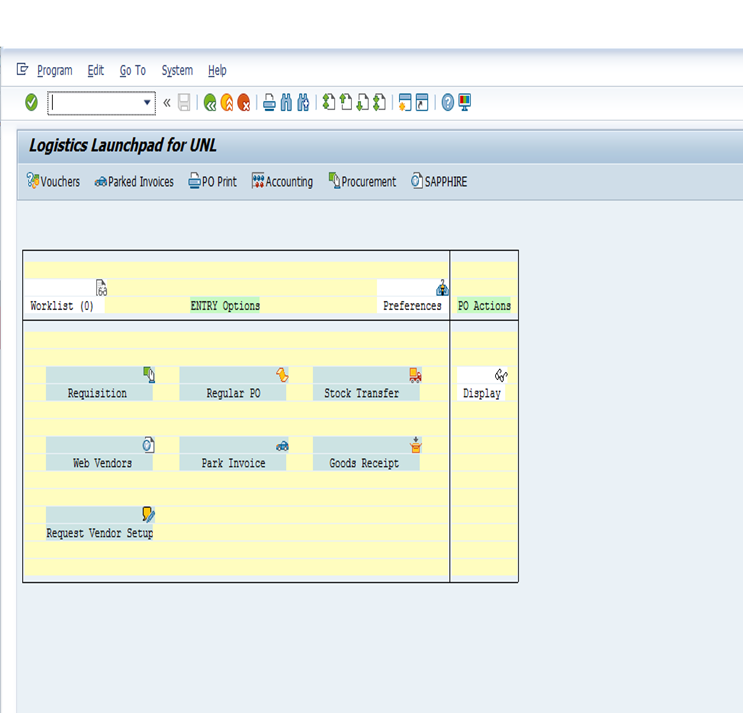 Complete/review the following fieldsPurchase order> Ex: 4500126465Goods Receipt> 101-Goods receipts (most used) or 102 – Reversal of Goods ReceiptsClick Execute or press EnterComplete/Review the following fieldsDocument date> enter the date on the vendors packing listHeaderText> enter header test pertinent to receipt (event, grant, or identifiying title)Check boxMake sure Material Quantity/Where Box is minimized or you will not be able to check the boxClick in the OK column if you have received some or all of an itemComplete/Review the following fieldsQty in UnE> the outstanding PO quantity will be proposed. If necessary, change the quantity in this field to reflect the actual quantity of items received. Unloading Point> Defaults from the purchase order, but change if necessary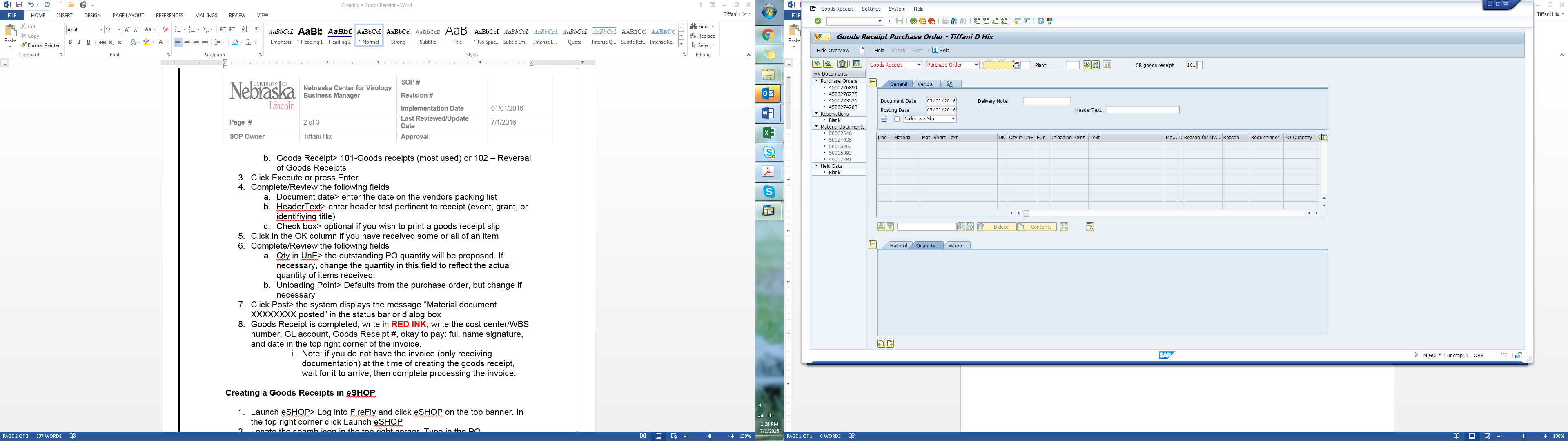 Click Post> the system displays the message “Material document 51XXXXXX posted” in the status bar or dialog boxGoods Receipt is completed, in RED INK, write the cost center/WBS number, GL account, Goods Receipt #, okay to pay: full name signature, and date in the top right corner of the invoice.Note: if you do not have the invoice (only receiving documentation) at the time of creating the goods receipt, wait for it to arrive, then complete processing the invoice. Creating a Goods Receipts in eSHOPLaunch eSHOP> Log into FireFly and click eSHOP on the top banner. In the top right corner click Launch eSHOP 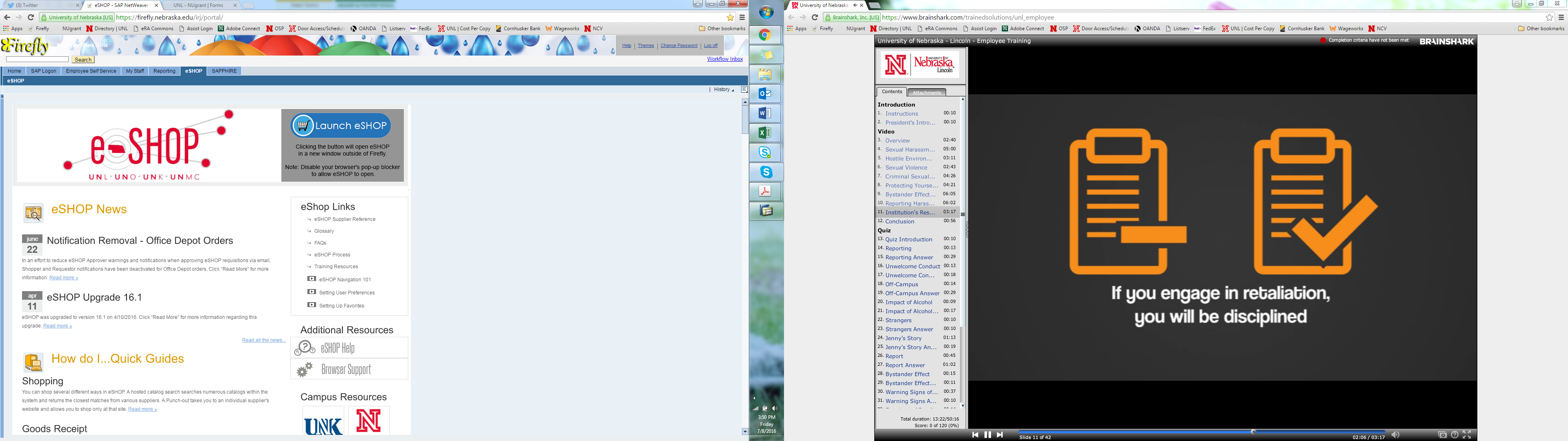 Locate the search icon in the top right corner. Type in the PO. Under Available Actions, select create quantity receipt and click go.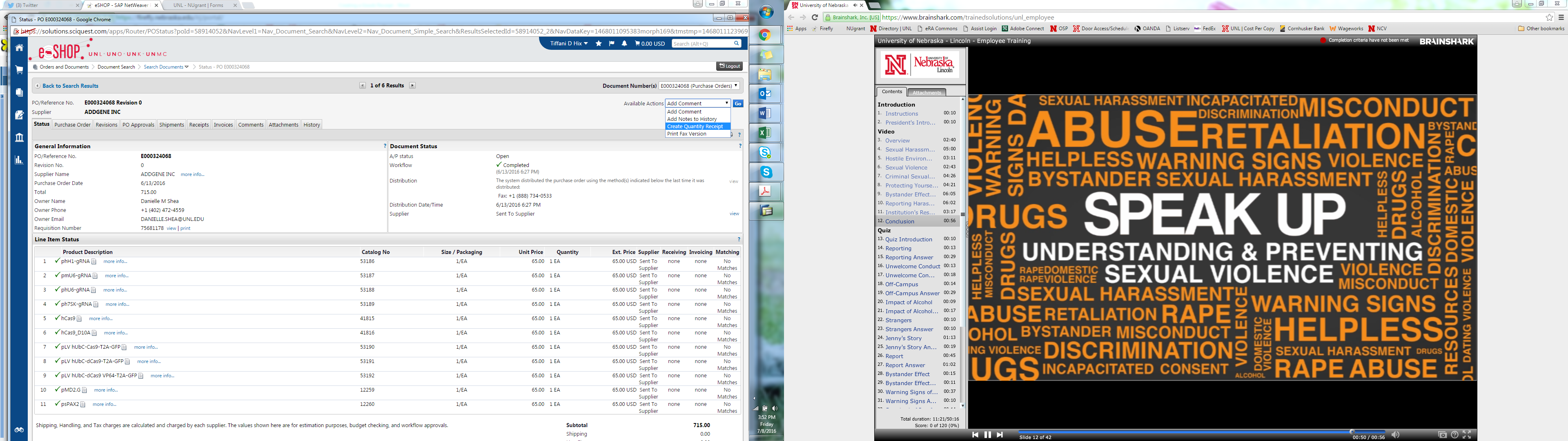 Complete/Review the following fieldsReceipt DatePacking slip No (may not be available)Receipt Address> select NTCDelivery InformationQuantity receivedLine Status> select received if all or partial items were received; also have the option to remove a line item, receive & return items.* Be sure to compare the item number, quantity, and pricing from the PO in SAP to the invoice. This must match in order to be paid properly.Click complete (If vendor sends invoice to NTC instead of Central accounting, NTC should forward to Central accounting for payment)Scan packing list into eshop for documentationReferencesFirefly > Sapphire > Documentation > Procurement > Accounts Payable > Goods Receipt > Create Goods Receipt (MIGO)GL Account Codes: https://sapphire.nebraska.edu/gm/folder-1.11.16003?mode=EU&originalContext=1.11.13880Definitions PO: Purchase order numberWBS: Work breakdown structure- 13 digit number that describes a source of funds (grants)Cost Center: 10 digit number that describes a source of funds GL Code: General ledger accounting code, categorizes the type of purchase (supplies, postage, etc.)